Ålands lagtings beslut om antagande avLandskapslag om temporär ändring av 3 § landskapslagen om tillämpning på Åland av lagen om allmänt bostadsbidrag	I enlighet med lagtingets beslut ändras temporärt 3 § 20 mom. landskapslagen (2015:4) om tillämpning på Åland av lagen om allmänt bostadsbidrag sådant det lyder i landskapslagen 2016/92 som följer:3 §Avvikelser och särskilda bestämmelser- - - - - - - - - - - - - - - - - - - - - - - - - - - - - - - - - - - - - - - - - - - - - - - - - - - -	Bestämmelsen i rikslagens 10 § ska under perioden 1 juni 2023 till och med 31 maj 2024 ha följande lydelse:- - - - - - - - - - - - - - - - - - - - - - - - - - - - - - - - - - - - - - - - - - - - - - - - - - - -__________________	Lagtinget bemyndigar landskapsregeringen att bestämma att denna lag ska träda i kraft i den ordning som föreskrivs i 20 § 3 mom. självstyrelselagen (1991:71) för Åland.	Denna lag träder i kraft den        och gäller till och med den 31 maj 2024.	__________________+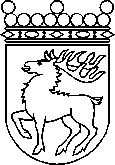 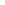 Ålands lagtingBESLUT LTB 51/2023BESLUT LTB 51/2023DatumÄrende2023-05-26LF 22/2022-2023Av de boendeutgifter för ett hushåll som är godtagbara enligt 9 § i rikslagen beaktas högst följande belopp per månad:Av de boendeutgifter för ett hushåll som är godtagbara enligt 9 § i rikslagen beaktas högst följande belopp per månad:Hushållets storlekKommungrupp III1 person5172 personer7563 personer9584 personer1 135Om ett hushåll består av fler än fyra personer, höjs de maximala boendeutgifterna med 155 euro för varje ytterligare medlem i hushållet.Om ett hushåll består av fler än fyra personer, höjs de maximala boendeutgifterna med 155 euro för varje ytterligare medlem i hushållet.	Mariehamn den 26 maj 2023	Mariehamn den 26 maj 2023Bert Häggblom  talmanBert Häggblom  talmanKatrin Sjögren   vicetalmanRoger Nordlundvicetalman